Second questionnaire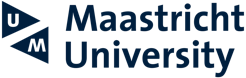 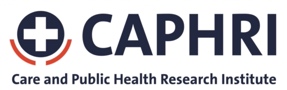 Study: Lifestyle, Brain Health, and Dementia
Thank you for completing the initial questionnaire. Your answers indicate room for improvement in your lifestyle to enhance brain health. By adopting healthier habits, you can reduce the risk of dementia as much as possible.Maintaining brain health involves regular exercise, healthy eating, staying socially and mentally active, avoiding smoking, and consuming alcohol in moderation or abstaining altogether. In this second questionnaire, we'll ask you a series of questions related to these aspects. It should take approximately 15 to 25 minutes to complete. Upon completing this questionnaire, you will receive an additional [XX] points.Once again, we kindly ask you to answer all questions honestly. We value your opinions and experiences, and there are no right or wrong answers.If you have any questions, please contact Dr. Jeroen Bruinsma at jeroen.bruinsma@maastrichtuniversity.nlIf you have any further questions about your lifestyle or (brain) health after completing this questionnaire, feel free to discuss them with your primary care physician.[start questionnaire 2] For quality purposes, we have the following question for you.This questionnaire is intended for [name]. Are you this person?yes noThe first questions pertain to your overall health and lifestyle.Condition (screening questionnaire): Smoking = yesThe following questions are about smoking.The following questions are about physical activity. You can engage in various forms of movement, such as walking, swimming, or cycling.The following questions are about healthy eating. Healthy nutrition is rich in vitamins, minerals, and other essential nutrients. Healthy eating includes fresh vegetables, fruits, and whole-grain products. Additionally, consuming (fatty) fish, olive oil, nuts, and legumes is also considered healthy.The following questions are about being active and socially engaged in life. Being active in life can involve activities such as solving puzzles, reading, engaging in creative pursuits, playing games, and learning new things like a language. Additionally, being socially active can include participating in community groups, spending time with friends or family, or engaging in activities that involve helping others, such as volunteering.Condition: Drinking alcohol ≠ neverThe following questions are about consuming alcoholic beverages. We thank you for your participation! If you have any questions regarding your lifestyle, (brain) health, or dementia, please discuss them with your primary care physician. For any further inquiries regarding the research, feel free to contact jeroen.bruinsma@maastrichtuniversity.nlWe would like to ask you a few more questions about the questionnaire you have just completed. Your feedback can help us further improve future questionnaires. If you wish to skip this question, simply click 'Next' to proceed to the end of the questionnaire.What did you think of the questionnaire?If you have any additional comments regarding the topic of this questionnaire, please use the space below.Please review your details. If the information is no longer correct, after submitting the questionnaire, you will be automatically redirected to a page where you can make changes.[link to personal profile]Thank you very much for your cooperation! Click 'Next' to submit your answers.Click 'next' to finish this questionnaire.awareness_79n2w1bjDo you believe you have a healthy lifestyle?YesSomewhatNoI don't knowCould you elaborate on why you think this way?You can indicate with a single grade between 1 and 5 what best represents your experienceYou can indicate with a single grade between 1 and 5 what best represents your experienceYou can indicate with a single grade between 1 and 5 what best represents your experienceattitude_73dnt5zcA healthy lifestyle to me is... importantnot at all or barely12345very much attitude_73dnt5zcrisk_perception_79n2fh4tI find changing my current lifestyle... unnecessary 12345necessarycapacity_73dnt602perceivedBehavioralControl_73dnt603self_control_79n2fh4tIf I want to change my lifestyle, it's... very difficult for me 12345very easy for merisk_perception_79n2fh4tinstrAttitude_expectation_73dnt5z6My risk of getting ill... has little to do with my lifestyle 12345has a lot to do with my lifestylerisk_perception_79n2fh4tinstrAttitude_expectation_73dnt5z6The risk of developing dementia...has little to do with my lifestyle12345has a lot to do with my lifestyleintention_73dnt604motivation_79n2fh4qTo reduce the risk of dementia, I am..not willing to change my lifestyle12345Willing to change my lifestyleintention_73dnt604motivation_79n2fh4qaction_plan_79n2w1bhDo you have plans to smoke less?NoYes, I want to smoke lessYes, I want to quit smokingYou can indicate with a single grade between 1 and 5 what best represents your experienceYou can indicate with a single grade between 1 and 5 what best represents your experienceYou can indicate with a single grade between 1 and 5 what best represents your experienceintention_73dnt604motivation_79n2fh4qTo lower my risk for dementia I would... not/barely be willing to quit with smoking 12345be willing to quit with smokingattitude_73dnt5zcI think smoking is... not pleasurable 12345very pleasurableawareness_79n2w1bjI think smoking is... not/barely a risk for my health 12345an enormous risk for my healthrisk_perception_79n2fh4tI think smoking is... a small health risk 12345an enormous health riskrisk_perception_79n2fh4tI think smoking has... not/barely an effect on my brain health 12345enormous effect on my brain healthrisk_perception_79n2fh4tinstrAttitude_expectation_73dnt5z6If I smoke this will increase my risk for dementia... not/barely 12345enormouslyinflEnvironment_79n2r0syperceivedBehavioralControl_73dnt603self_control_79n2fh4tWhen and how much I smoke is... not/barely influenced by people around me 12345enormously influenced by people around mehabit_79n2r0szperceivedBehavioralControl_73dnt603self_control_79n2fh4tWhen and how much I smoke is... not/barely influenced by habits 12345enormously influenced by habitsperceivedBehavioralControl_73dnt603self_control_79n2fh4tWhen and how much I smoke is... not/barely under my control 12345completely under my controlcapacity_73dnt602If I intent to quit smoking this will be... very difficult 12345very easygoal_79n2r0szTo quit smoking, I need a clear goalStrongly Disagree12345Strongly agreeaction_plan_79n2w1bhTo quit smoking, I need a good planStrongly Disagree12345Strongly agreeneed_79n2fh4rTo quit smoking, I need a lot of personal guidanceStrongly Disagree12345Strongly agreeneed_79n2fh4rTo quit smoking, I need good adviceStrongly Disagree12345Strongly agreeattitude_73dnt5zcDigital tools (such as a smartwatch or an app) can help me … to quit smoking.not/barely 12345very muchawareness_79n2w1bjDo you think you do enough weekly physical activity?Yes SomewhatNoYou can indicate with a single grade between 1 and 5 what best represents your experienceYou can indicate with a single grade between 1 and 5 what best represents your experienceYou can indicate with a single grade between 1 and 5 what best represents your experienceintention_73dnt604motivation_79n2fh4qaction_plan_79n2w1bhI intent to...not/barely do more PA12345do a lot more PAintention_73dnt604motivation_79n2fh4qTo lower my risk for dementia I would...not/barely willing to do a lot more PA12345willing to do a lot more PAattitude_73dnt5zcI think doing enough PA is...not important 12345very importantattitude_73dnt5zcI think doing enough PA is...a waste of time12345a valuable time investmentattitude_73dnt5zchabit_79n2r0szI think doing enough PA...goes almost automatically12345is very challengingperceivedBehavioralControl_73dnt603attitude_73dnt5zcDoing enough PA every day is...very difficult12345very easyattitude_73dnt5zcinstrAttitude_expectation_73dnt5z6To keep physically healthy PA is...not important12345very importantrisk_perception_79n2fh4tIf I am not physically active this is…a small health risk12345an enormous health riskrisk_perception_79n2fh4tIf I am not physically active this has…not/barely an effect on my brain health12345enormous effect on my brain healthrisk_perception_79n2fh4tinstrAttitude_expectation_73dnt5z6If I am not physically active this increases my risk for dementia...not/barely12345enormouslyreferentBehavior_73dnt5zkperceivedNorms_73dnt5zqCompared to the people around me, I do...very little PA12345very much PAinflEnvironment_79n2r0syperceivedBehavioralControl_73dnt603self_control_79n2fh4tHow often I do PA is...not/barely influenced by people around me12345enormously influenced by people around meattitude_73dnt5zcBeing physically active I prefer to do…alonewith someonein a group attitude_73dnt5zcIf I do sports, I feel...diffident12345self-confidentgoal_79n2r0szTo do enough PA, I need a clear goalStrongly Disagree12345Strongly agreeaction_plan_79n2w1bhTo do enough PA, I need a good plan Strongly Disagree12345Strongly agreecapacity_73dnt602If I intent to do more PA this will be...very difficult12345very easyneed_79n2fh4rTo be more physically active, I need a lot of personal guidanceStrongly Disagree12345Strongly agreeneed_79n2fh4rTo be more physically active, I need good adviceStrongly Disagree12345Strongly agreeattitude_73dnt5zcDigital tools (such as a smartwatch or an app) can help me … to be more physically activenot or barely12345very muchawareness_79n2w1bjDo you think you eat healthy?Do you think you eat healthy?Yes SomewhatNoYou can indicate with a single grade between 1 and 5 what best represents your experienceYou can indicate with a single grade between 1 and 5 what best represents your experienceYou can indicate with a single grade between 1 and 5 what best represents your experienceYou can indicate with a single grade between 1 and 5 what best represents your experienceintention_73dnt604motivation_79n2fh4qaction_plan_79n2w1bhI intent to...I intent to...not/barely eat healthier12345eat much healthierintention_73dnt604motivation_79n2fh4qTo lower my risk for dementia I would...To lower my risk for dementia I would...not/barely be willing to eat healthier12345 willing to eat much healthierattitude_73dnt5zcI think eating healthy is...I think eating healthy is...not tasteful12345very tastefulattitude_73dnt5zcI think eating healthy is...I think eating healthy is...Cheap12345 expensiveattitude_73dnt5zcI think eating healthy is...I think eating healthy is...not important12345very importantattitude_73dnt5zcattitude_73dnt5zcCooking is...not my passion12345my passionattitude_73dnt5zcattitude_73dnt5zcCooking a healthy dinner costs, me...little time12345very much timeattitude_73dnt5zcinstrAttitude_expectation_73dnt5z6attitude_73dnt5zcinstrAttitude_expectation_73dnt5z6To keep my body healthy a healthy dinner is...not important12345very importantrisk_perception_79n2fh4trisk_perception_79n2fh4tIf I eat unhealthy this is...a small health risk12345an enormous health riskrisk_perception_79n2fh4trisk_perception_79n2fh4tIf I eat unhealthy this is...not/barely an effect on my brain health12345enormous effect on my brain healthrisk_perception_79n2fh4tinstrAttitude_expectation_73dnt5z6risk_perception_79n2fh4tinstrAttitude_expectation_73dnt5z6If I eat unhealthy this increases my risk for dementia...not or barely12345enormouslyreferentBehavior_73dnt5zkperceivedNorms_73dnt5zqCompared to the people around me, I eat...very unhealthy12345very healthyinflEnvironment_79n2r0syperceivedBehavioralControl_73dnt603self_control_79n2fh4tWhat and when I eat is...not/barely influenced by people around me12345enormously influenced by people around mehabit_79n2r0szperceivedBehavioralControl_73dnt603self_control_79n2fh4tWhat and when I eat is...not/barely influenced by habits12345enormously influenced by habitsinflEnvironment_79n2r0syperceivedBehavioralControl_73dnt603self_control_79n2fh4tWhat and when I eat is...not/barely influenced by my environment12345enormously influenced by my environmentperceivedBehavioralControl_73dnt603self_control_79n2fh4tWhat and when I eat is...not/barely under my control12345completely under my controlgoal_79n2r0szTo eat healthier, I need a clear goal Strongly Disagree12345Strongly agreeaction_plan_79n2w1bhTo eat healthier, I need a good plan Strongly Disagree12345Strongly agreecapacity_73dnt602If I intent to eat healthier this will be...very difficult12345very easyneed_79n2fh4rTo eat healthier, I need a lot of personal guidanceStrongly Disagree12345Strongly agreeneed_79n2fh4rTo eat healthier, I need good adviceStrongly Disagree12345Strongly agreeattitude_73dnt5zcDigital tools (such as a smartwatch or an app) can help me … to eat healthiernot or barely12345very muchself_identity_79n2fh4tawareness_79n2w1bjDo you think that you are socially and actively engaged in life?Yes SomewhatNoself_identity_79n2fh4tI believe I lead a meaningful lifeYes SomewhatNoself_identity_79n2fh4tI respect myself and take good care of myselfYes SomewhatNoYou can indicate with a single grade between 1 and 5 what best represents your experienceYou can indicate with a single grade between 1 and 5 what best represents your experienceYou can indicate with a single grade between 1 and 5 what best represents your experienceintention_73dnt604motivation_79n2fh4qaction_plan_79n2w1bhI intent to...not/barely be more active and social12345be more active and socialintention_73dnt604motivation_79n2fh4qTo lower my risk for dementia I would...not/barely be willing to be more active and social12345be willing to be more active and socialattitude_73dnt5zcAn active and social life is...not pleasurable12345pleasurablerisk_perception_79n2fh4tAn active and social life has…not/barely an effect on my brain health12345enormous effect on my brain healthinflEnvironment_79n2r0syperceivedBehavioralControl_73dnt603self_control_79n2fh4tWhen and how active and social I am is…not/barely influence by people around me12345enormously influenced by people around meperceivedBehavioralControl_73dnt603self_control_79n2fh4tWhen and how active and social I am is…not/barely under my control12345completely under my controlcapacity_73dnt602If I intent to be more active and social this will be...very difficult12345very easygoal_79n2r0szTo have a more active and social life, I need a clear goal Strongly Disagree12345Strongly agreeaction_plan_79n2w1bhTo have a more active and social life, I need a good plan Strongly Disagree12345Strongly agreeneed_79n2fh4rTo have a more active and social life, I need a lot of personal guidanceStrongly Disagree12345Strongly agreeneed_79n2fh4rTo have a more active and social life, I need good adviceStrongly Disagree12345Strongly agreeattitude_73dnt5zcDigital tools (such as a smartwatch or an app) can help me … to have a more active and social lifenot or barely12345very muchawareness_79n2w1bjDo you think you overconsume alcohol?Do you think you overconsume alcohol?Yes SometimesNoYes SometimesNoYou can indicate with a single grade between 1 and 5 what best represents your experienceYou can indicate with a single grade between 1 and 5 what best represents your experienceYou can indicate with a single grade between 1 and 5 what best represents your experienceYou can indicate with a single grade between 1 and 5 what best represents your experienceYou can indicate with a single grade between 1 and 5 what best represents your experienceintention_73dnt604motivation_79n2fh4qaction_plan_79n2w1bhI intent to...I intent to...not/barely decrease my alcohol intake12345decrease my alcohol intake a lotnot/barely decrease my alcohol intake12345decrease my alcohol intake a lotintention_73dnt604motivation_79n2fh4qTo lower my risk for dementia I would...To lower my risk for dementia I would...not/barely be willing to decrease my alcohol intake12345be willing to decrease my alcohol intake a lotnot/barely be willing to decrease my alcohol intake12345be willing to decrease my alcohol intake a lotattitude_73dnt5zcDrinking alcohol is...Drinking alcohol is...not pleasurable12345pleasurablenot pleasurable12345pleasurableawareness_79n2w1bjDrinking alcohol is...Drinking alcohol is...not/barely a risk for my health12345an enormous risk for my healthnot/barely a risk for my health12345an enormous risk for my healthrisk_perception_79n2fh4tawareness_79n2w1bjDrinking alcohol is a...Drinking alcohol is a...small health risk12345enormous health risksmall health risk12345enormous health riskrisk_perception_79n2fh4trisk_perception_79n2fh4tDrinking alcohol has...Drinking alcohol has...not/barely an effect on my brain health12345enormous effect on my brain healthrisk_perception_79n2fh4tinstrAttitude_expectation_73dnt5z6risk_perception_79n2fh4tinstrAttitude_expectation_73dnt5z6Drinking alcohol increases my risk for dementia...Drinking alcohol increases my risk for dementia...not/barely12345enormouslyreferentBehavior_73dnt5zkperceivedNorms_73dnt5zqreferentBehavior_73dnt5zkperceivedNorms_73dnt5zqCompared to the people around me, I drink...Compared to the people around me, I drink...very little alcohol12345very much alcoholinflEnvironment_79n2r0syperceivedBehavioralControl_73dnt603self_control_79n2fh4tinflEnvironment_79n2r0syperceivedBehavioralControl_73dnt603self_control_79n2fh4tWhen and how much alcohol I drink is...When and how much alcohol I drink is...not/barely influenced by people around me12345enormously influenced by people around mehabit_79n2r0szperceivedBehavioralControl_73dnt603self_control_79n2fh4thabit_79n2r0szperceivedBehavioralControl_73dnt603self_control_79n2fh4tWhen and how much alcohol I drink is...When and how much alcohol I drink is...not/barely influenced by habits12345enormously influenced by habitsperceivedBehavioralControl_73dnt603self_control_79n2fh4tperceivedBehavioralControl_73dnt603self_control_79n2fh4tWhen and how much alcohol I drink is...When and how much alcohol I drink is...not/barely under my control12345completely under my controlgoal_79n2r0szTo decrease my alcohol intake, I need a clear goal To decrease my alcohol intake, I need a clear goal Strongly Disagree12345Strongly agreeStrongly Disagree12345Strongly agreeaction_plan_79n2w1bhTo decrease my alcohol intake, I need a good plan To decrease my alcohol intake, I need a good plan Strongly Disagree12345Strongly agreeStrongly Disagree12345Strongly agreecapacity_73dnt602Decreasing my alcohol consumption will be...Decreasing my alcohol consumption will be...very difficult12345very easyvery difficult12345very easyneed_79n2fh4rTo decrease my alcohol intake, I need a lot of personal guidanceTo decrease my alcohol intake, I need a lot of personal guidanceStrongly Disagree12345Strongly agreeStrongly Disagree12345Strongly agreeneed_79n2fh4rTo decrease my alcohol intake, I need good adviceTo decrease my alcohol intake, I need good adviceStrongly Disagree12345Strongly agreeStrongly Disagree12345Strongly agreeattitude_73dnt5zcDigital tools (such as a smartwatch or an app) can help me … to decrease my alcohol intakeDigital tools (such as a smartwatch or an app) can help me … to decrease my alcohol intakenot or barely12345very muchnot or barely12345very muchinteresting topicooooouninteresting topictoo shortoooootoo longclear questionsooooounclear questionspleasant to fill outooooounpleasant to fill out